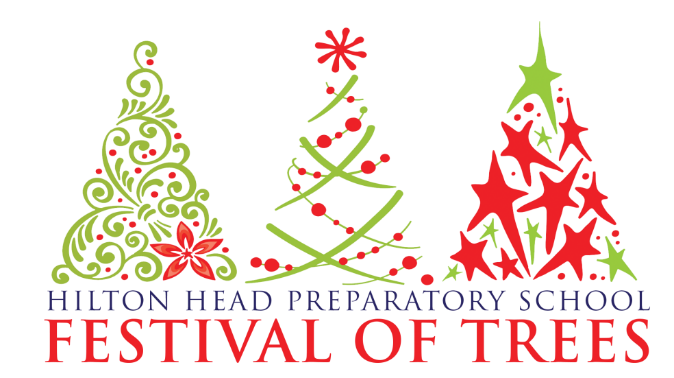 Thank you for being a part of our 2021 Festival of Trees!Trees, wreaths, and décor will be displayed at the Sonesta Resort in Shipyard from November 19th to December 4th with a special Preview Party on Thursday, November 18th from 6-8pm. 
The Preview Party is a FREE and FUN event and we encourage you to attend! The event will feature all of the amazing trees, wreaths, and holiday items on display for purchase, holiday music, light hors d’oeuvres, and a cash bar. The designer name and theme will be displayed on signage on your item with a “Buy-It-Now” price. Trees best sell in the $100 to $400 range. All proceeds benefit our students in the form of our scholarship program. Trees will be judged and ribbons will be awarded and displayed for the best tree and décor in several categories. Please bring your decorated item to the Sonesta lobby on
Sunday, November 14th  from Noon to 5pm or  Monday, November 15th   from 9am-4pm Please be sure to join us for the Preview Party on
Thursday, November 18th  from 6-8pmPlease let us know if you have any questions!

 Festival of Trees Committee Co-Chairs Dawn Johnson and Laren MoskowitzLeslie Hart, Director of the Annual Fund & Special Events, HH Prep
LHart@hhprep.org or 843-715-8536